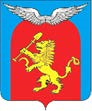 КРАСНОЯРСКИЙ КРАЙ ЕМЕЛЬЯНОВСКИЙ РАЙОНАДМИНИСТРАЦИЯ ЗЕЛЕДЕЕВСКОГО СЕЛЬСОВЕТАПОСТАНОВЛЕНИЕ18.11.2021г                                      п.Зеледеево                                    №200-пО внесении изменений в Постановление администрацииЗеледеевского сельсовета от 01.07.2021 №139-п «Об оценке регулирующего воздействия проектов муниципальных нормативных правовых актов и экспертизе муниципальных нормативных правовых актов в сельскомпоселении Зеледеевский сельсовет»            В соответствии со статьей 46 Федерального закона от 06.10.2003 № 131-ФЗ «Об общих принципах организации местного самоуправления в Российской Федерации» (в редакции Федерального закона от 11.06.2021 №170-ФЗ), руководствуясь Уставом Зеледеевского сельсовета, администрация Зеледеевского сельсовета	ПОСТАНОВЛЯЕТ:1.Внести в приложение, утверждающее ПОРЯДОК проведения оценки регулирующего воздействия проектов муниципальных нормативных правовых актов сельского поселения Зеледеевский сельсовет и экспертизы муниципальных нормативных правовых актов сельского поселения Зеледеевский сельсовет к постановлению администрации Зеледеевского сельсовета от 01.07.2021 №139-п «Об оценке регулирующего воздействия проектов муниципальных нормативных правовых актов и экспертизе муниципальных нормативных правовых актов в сельском поселении Зеледеевский сельсовет» следующие изменения:1) в пункте 1.3.1 абзац 3 дополнить словами «обязательные требования для субъектов предпринимательской и иной экономической деятельности, обязанности для субъектов инвестиционной деятельности».2. Настоящее постановление вступает в силу после его официального опубликования в	газете «Емельяновские веси».3. Контроль за исполнением настоящего постановления оставляю за собой.Глава сельсовета                                                                            Р.Н.Ильиченко